This checklist should be used for both writing and approving SLOs. It should be made available to both teachers and evaluators for these purposes. For an SLO to be approved, ALL criteria must be met as indicated by a check mark in each box. The checklist must be completed by the evaluating administrator or district designee.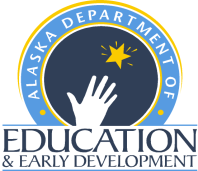 Alaska Educator Evaluation System Sample Student Learning Objective Template Checklist Student PopulationInterval of InstructionStandard and ContentAssessment(s) and Test IntegrityBaseline/Trend Data and RationaleGrowth Target(s) Which students will be included in this SLO? Attach SLO class roster.What is the duration of the course that the SLO will cover? Include beginning and end dates.What content will the SLO target? To what related standards is the SLO aligned?What assessment(s) will be used to measure student growth for this SLO?  How will you administer the assessment(s) securely?What information is being used to inform the creation of the SLO and establish the amount of growth that should take place within the instructional interval?What is your goal for student growth, and how did you arrive at this goal?Include all students covered by the SLO. Describes the student population and considers any contextual factors that may impact student growth.Does not exclude subgroups of students that may have difficulty meeting growth targets.At least 60% of the students who are the responsibility of the educator are represented when combined with the other SLOs for the educator.Matches the length of the course (e.g. quarter, semester, year)Specify how the SLO will address applicable state or national standards.Represents essential knowledge and skills that will endure beyond a single test date, be of value in other disciplines, and/or necessary for the next level of instruction.Supports school improvement goals.Is rigorous.Is measurable.Uses an agreed upon assessment and follows appropriate guidelines.Aligns with the targeted standards.Relationship with learning objective is apparentMeasures the growth, gain, or change expectedIncludes a plan to ensure test integrity.Identifies sources of information about students (e.g. test scores from prior years, results of pre-assessments).Addresses observable student need(s)Draws upon trend data, if availableSummarizes the teacher’s analysis of the baseline data by identifying student strengths and weakness. Establishes criteria for placement in tiered target structure.Ensures all students covered by the SLO have a growth target.Uses baseline and pretest data to determine appropriate growth.Creates tiered targets when appropriate so that all students may demonstrate growth.Target for each student is included on SLO class roster.The growth target is appropriate for the length of the instructional interval.